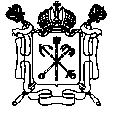 Аналитическая справка о результатах инновационной деятельности за период с сентября 2015 года по июль 2016 годаПолное наименование организации: Государственное бюджетное общеобразовательное учреждение лицей № 179 Калининского района Санкт-ПетербургаФ.И.О. руководителя организации: Батова Л.А.Вид региональной инновационной площадки: Экспериментальная площадка.Тема реализуемого проекта/программы: «Создание вариативной модели внедрения ФГОС основного общего образования».Этап работы: 3-ий год экспериментальной работы. Этап «Определение эффективности реализации модели». Ф.И.О. научного руководителя: Казакова Е.И., доктор педагогических наук, профессор,  зав. кафедрой филологического образования СПб ГУ.Контактный телефон: (812) 417-35-83ГБОУ лицея № 179      (812) 417-50-88Адрес страницы сайта: lyceum179.ruАдрес Электронной почты: lyceum179spb@mail.ruРезультаты опытно – экспериментальной работы Сформировано интерактивное образовательное пространство (со-бытийность,  многоплановость, системность, инновационные подходы, технологии, здоровьесберегающая деятельность, система урочно-внеурочной работы), обеспечивающее стремление обучающихся к овладению и «добыванию» знаний, самообразованию, социализации. Разработаны, апробированы, предоставлены педагогической общественности Санкт-Петербурга: Вариативная модель образовательной программы основного общего образования. Стержневой основной данной модели является поэтапное описание формирования комплементарности четырех   междисциплинарных программ, разработанных в лицее; комплементарность образовательной среды.Модель междисциплинарной активности во внеурочной деятельности «7 шагов к успеху». Разработаны инструменты и методики проектирования и самооценки деятельности в проектах, исследованиях, др. видах внеурочной работы.Система повышения квалификации педагогических кадров через работу творческих групп учителей сменного и постоянного состава.Система оценки образовательных личностных, предметных и метапредметных результатов на ступени основного общего образования. Система оценки образовательных личностных, предметных, метапредметных результатов, обусловленных работой по 4 междисциплинарным программ.Методические рекомендации и материалы для качественной реализации образовательной программы разработанной в контексте идей ОЭР.Методические рекомендации по реализации системы оценки образовательных результатов, полученных в ходе ОЭР.Система диссеминации опыта: конференции, семинары, круглые столы международного, городского, районного уровней. Публикации учителей.Учебно – методические сборники (из опытов работы лицея):Обуховская АС. Методическое пособие «Удивляемся, восхищаемся и познаем». Занимательные химико-экологические опыты для учеников начальной школы в урочное и внеурочное время.-изд-во2-е, перераб.-СПб.:Крисмас+, 2015.-120сОбуховская А.С. Научно-методическое пособие «Образование для устойчивого развития»., отправлено в печать.Обуховская А.С. Научно-методическое пособие «Проектная и учебно-исследовыательская деятельность. Проблемы. Поиски. решения».., изд-во ИНФОРММЕД., -СПб, 2016, - 135с.Реализация фундаментальных принципов менеджмента качества.Основные принципы управления качеством: системный подход к управлению и деятельности целиуправление основное на фактах и данных мониторинга достижения личностных, предметных и метапредметных результатов постоянное повышение профессиональной компетентности коллективаразвитие сетевого взаимодействия, социального партнерства непрерывное совершенствование уклада лицея активное внедрение инноваций SWOt – анализ. Оценка рисков и пути их преодоления ориентация на потребителей Устойчивый рост достижений учащихся.3. Обоснование эффективности результатов:3.1. Примеры методик диагностики, критерии оценки, перечень показателей (индикаторов, параметров)3.2. Анализ диагностических материалов по оценке результатов деятельности, полученных в ходе их апробации Предложенная система диагностических материалов позволила охватить разные стороны опытно-экспериментальной работы и получить информацию по результатам внедрения вариативной модели образовательной программы основного общего образования:обеспеченность нормативно-правовыми документами процесса внедрения вариативной модели образовательной программы основного общего образования;заинтересованность использования модели в образовательных учреждениях, имеющих различные материально-технические и кадровые ресурсы;заинтересованность научно-педагогического сообщества в использовании опыта ОЭР представленного на Международных, Всероссийских, городских конференциях, публикациях, учебно-методических сборниках.необходимость и успешность сетевого взаимодействия, социального партнерства, работы с родителями;положительный психолого-эмоциональный климат в лицее в целом, а также при работе клубов («Клуб старшеклассников», клуб «Высокие технологии и экология», клуб «Бионика») и кружков, секций, студий дополнительного образования (например, студия «Своё TV», танцевальная и театральная студии, спортивная школа);целесообразность системы повышения профессиональности компетентности учителей, участия их в конкурсах педагогического мастерства;целесообразность реализации фундаментальных принципов менеджмента качества в управлении образовательно-воспитательным процессом;целесообразность активной работы по реализации обучающими проектно-исследовательской деятельности, кейс-технологий, социальных проектов;целесообразность развития комплементарной образовательной среды.4.Влияние инновационной работы на повышение эффективности учебно-методического, организационного, информационного, правового, финансово-экономического, кадрового, материально-технического обеспечения организации в системе образования Санкт-Петербурга в целомПоложительное влияние опытно-экспериментальной работы отмечено по всем направлениям образовательного процесса:отмечена активность педагогического коллектива в реализации инновационных задач, решении проблем методического технологического, информационного, исследовательского характера; в развитии сетевого взаимодействия;о повышении мотивации к опытно-экспериментальной работе говорит рост активности участия в конкурсах педагогического мастерства, опубликовании результатов своей деятельности и участие в конференциях, в т.ч. в конференциях on-line, семинарах разного уровня;разработка методических материалов, моделей внеурочной деятельности, проектной и исследовательской деятельности, критериев оценки эффективности и устойчивости полученных результатов работы в рамках комплементарной образовательной среды позволило создать наиболее оптимальные условия для обучения и развития обучающихся, достижения ими личностных, предметных и метапредметных результатов, формирования ответственной личности, соответствующей требованиям 21 века;Особое внимание уделяется созданию здоровьесберегающей образовательной среды, проведению внеклассных часов, конференций, посвященных здоровому образу жизни.о влиянии опытно-экспериментальной работы на учебно-познавательный процесс, когнитивное развитие, конвергентное мышление у обучающихся свидетельствует ряд данных:обучающиеся лицея участвовали в  олимпиадах разного уровня и конференциях (например, Международный Биос-форум и Биос-олимпиада, Всероссийская конференция, Национальное Достояние России, международная конференция «Инструментальные исследования окружающей среды» «Балтийский регион. Вчера. Сегодня. Завтра», международный конкурс для одаренных детей «Созвездие талантов и др»;статьи, тезисы исследовательских работ обучающихся публикуются в сборниках конференций;активизировалось волонтерское движение учащихся (например, ученики восьмых классов представляют свою волонтерскую деятельность в начальной школе);отмечена активность родителей, о чем свидетельствует их участие в работе медико-экологического лектория, оказание помощи в работе клуба старшеклассников, клуба «Высокие технологии и экология»; в проведении разных игр, например, «Детективное агентство» и др.повысилась востребованность в работе медико-экологического лектория, клуба старшеклассников, клуба «Высокие технологии и экология»; в проведении разных игр, например, «Детективное агентство» и др.развивается материально-техническое обеспечение как следствие заинтересованности администрации, педагогического коллектива в развитии ОУ. Представленная экспериментальная деятельность ориентирована на решение стратегических задач развития Петербургской системы образования, а именно: обеспечение качественного образования, социализация и адаптация обучающихся к жизни в социуме, осознанного выбора своего образовательного маршрута, сохранение и укрепление здоровья участников образовательного процесса.Особое влияние уделяется созданию здоровьесберегающей образовательной среды, проведению внеклассных часов, конференции, посвященных здоровому образу жизни.5. Характеристика степени устойчивости инновационной деятельности,возможности трансляции опытаУстойчивость результатов инновационной деятельности характеризуется следующими положениями:деятельность лицея отмечена благодарственными письмами Комитета по образованию Санкт-Петербурга; Международной академии наук и экологической безопасности; СПб АППО; отделом образования администрации Калининского района; Комитетом по природопользованию, охране окружающей среды и обеспечению экологической безопасности; национальной системой развития научной, творческой и инновационной деятельности молодёжи России «Интеграция»;стабильность педагогического коллектива, участвующего в работе творческих групп, в проведении конференций, семинаров, круглых столов, поддерживающих инновационную экспериментальную деятельность (см. Приложение №4,7);система методической поддержки педагогов всех субъектов образовательного процесса соответствует требованиям и условиям работы в рамках ФГОС (Учителя лицея активно участвуют в разных номинациях конкурса «Учитель года» (2014г.-4 учителя, 2015 г.- 5 учителей). Победитель Всероссийского конкурса «Учитель года» Виктория Печникова (2014), Шушаков Максим(2015)); представляют опыт работы в публикациях (см. Приложение №5,8);устойчиво высокие показатели образовательного процесса (см. Приложение №2,3,5,6);уровень материально-технического обеспечения соответствует требованиям и условиям работы в рамках ФГОС;сетевое взаимодействие, активная работа с социальными партнерами (см. Приложение №9);эффективная управленческая стратегия, позволяющая реализовать опытно-экспериментальную, инновационную, здоровьесберегающую деятельность (см. Приложение №10,11,13);активное творческое научно-методическое сотрудничество с СЗГМУ им. И. И. Мечникова, МИРЭА, политехническим университетом;имидж лицея как ОУ, активно реализующего естественнонаучное направление. 92% выпускников медицинских классов лицея поступают на бесплатной основе в СЗГМУ им. И. И. Мечникова, показывают положительные отдаленные результаты; заинтересованность родителей в сохранении условий образования и воспитания обучающихся, созданных в лицее в период организации ОЭР (см. Приложение №1); волонтеры - ученики лицея удостоены диплома I степени по результатам городского конкурса (см. Приложение №14).Возможности трансляции опыта6. Описание перспектив развития инновационная деятельности 	Развитие идей инновационной деятельности как научно-методической и технологической проблемы связано с созданием условий для реализации познавательной, репродуктивной, творческой, самообразовательной, проектной, исследовательской деятельности в урочно-внеурочное время, с целью обеспечения всем субъектам образовательного процесса эффективного личностного саморазвития, социальной адаптации,  подготовленности к определению своего дальнейшего жизненного маршрута. 	 Перспективы развития инновационной деятельности обусловлены тем, что предлагаемый продукт ОЭР лицея может быть использован в различных образовательных учреждениях. Наиболее эффективным он будет для ОУ естественнонаучной направленности, если речь идет о биологической, экологической, медицинской, химической направленности деятельности Клуба старшеклассников. При этом в основе деятельности Клуба «Высокие технологии и экология», клуба «Бионика» лежат  такие предметы как физика, математика, биология, экология.О востребованности продуктов ОЭР лицея свидетельствует количество педагогических работников Санкт-Петербурга, участвующих в конференциях и семинарах в 2015-2016 уч. г. (358 человек), в международных конференциях, в т.ч. on – line в 2015-2016 уч.г. (52 человек), для обмена опытом в разные образовательные учреждения города, в ИМЦ.7. Конечные продукты и форма инновационных продуктовучебно-методические пособия:Обуховская АС. Методическое пособие «Удивляемся, восхищаемся и познаем». Занимательные химико-экологические опыты для учеников начальной школы в урочное и внеурочное время.-изд-во2-е.-СПб.:Крисмас+, 2015.-120сОбуховская А.С. Научно-методическое пособие «Образование для устойчивого развития».-СПб.: изд-во ИНФОРММЕД, 2016.Обуховская А.С. Научно-методическое пособие «Проектная и учебно-исследовыательская деятельность. Проблемы. Поиски. решения». -СПб,  изд-во ИНФОРММЕД., 2016, - 135с.4 междисциплинарные программы:модель внеурочной деятельности (см. Приложение №15)модель клубной работы (см. Приложение №12, 16)модель формирования культуры самоорганизации и эффективной коммуникации (ФКСЭК) (см. Приложение №17)система оценки личностных, предметных и метапредметных результатов учащихся на ступени основного общего образования8. Критерии и показатели эффективности ОЭР (см. Приложения 1-17)Количественные показатели:конференции, семинары, круглые столы, методическое консультирование позволяют учителям самостоятельно разрабатывать проекты, программно-методическое сопровождение образовательного процесса, критерии оценки деятельности по каждому предмету, реализовать инновационные подходы и технологии в рамках ФГОС, успешно участвовать в конкурсах педагогического мастерства, представлять свой опыт на общественную экспертизу;используются возможности сети интернет для представления инновационного педагогического опыта;расширение числа социальных партнеров, участвующих в развитии предпрофильной подготовки и предоставляющих базы для проведения исследовательских работ;повышение мотивации и заинтересованности родителей;результаты внешней независимой экспертизы (мониторинг качества реализации образовательной программы, проводимый Школьной лигой РОСНАНО, результаты ОГЭ, результаты городских и районных диагностических работ).Качественные показатели:разработана система мониторинга: удовлетворенности родителей, обучающихся, социальных партнеров результатами освоения вариативной модели образовательной программы основного общего образования;высокий уровень освоения УУД, о чем свидетельствует их оценка при реализации 4-х междисциплинарных программ;положительные отзывы учителей о продуктивности работы в рамках комплементарной образовательной программы (77% положительных отзывов);положительная динамика участия и результатов участия обучающихся и учителей в конкурсах, олимпиадах и конференциях разного уровня;положительная динамика участия обучающихся в проектной и исследовательской деятельности в урочно-внеурочное время.ПРАВИТЕЛЬСТВО САНКТ-ПЕТЕРБУРГАКОМИТЕТ ПО ОБРАЗОВАНИЮГосударственное бюджетное общеобразовательное учреждение лицей №179Калининского  района Санкт-Петербургаул.Ушинского, д.35, корп.2195267, Санкт-Петербург,Тел.:(812) 417-50-88 Факс (812) 417-50-88e-mail: lyceum179spb@mail.ruОКПО 54292468 ОКОГУ 2300223ОГРН 1027802497337ИНН/КПП 780 4148916/780401001_______________  № ________________ На № __________от_________________В Комитет по образованию Санкт-ПетербургаКритерии оценкиМетоды исследованияВлияние ОЭРНа образовательный процессНа уклад лицеяСетевое взаимодействиеОценка качества образовательного процессаОценка учебно-методического обеспеченияОценка мотивации познанияОценка микроклимата лицея, комфортности (анкетирование)Оценка динамики эффективности сетевого взаимодействия, работы с социальными партнерами.Конференции on-line разного уровня.Посещение институтов предприятий.Экскурсии в музеи СЗГМУ им. Мечникова, Водоканал, реализация проекта «Школа как город. Город как школа»Влияние ОЭР Профессионально-личностное развитие педагогаУчастие учителей и учащихся в конференциях, семинарах, круглых столах разного уровня.Участие в конкурсах педагогического мастерстваПубликационная активность педагоговИспользование инновационных методик, разработанных в ходе ОЭР. Разработка системы оценки образовательных результатов.Разработка методических рекомендаций по реализации системы оценки образовательных результатов.Анализ результатов анкетирования участников (директор, зам. директора, учителя, общеобразовательных учреждений Санкт-Петербурга, Калининского района) семинаров, конференций, круглых столов, проводимых в лицее.Приглашение учителей лицея в ОУ, ИМЦ города для представления опыта на конференциях, семинарах.Влияние ОЭР на удовлетворенность родителейИнтервьюирование, анкетирование родителейУчастие в жизни лицея (динамика участи в конференциях, учебных исследовательских проектах, социальных проектах, днях открытых дверей, родительских собраниях)Мониторинг изучения уровня удовлетворенности участников образовательного процесса качеством образовательной деятельности лицея.Влияние ОЭР на результативность образовательного процессаАнализ достижений учеников: динамика успешного участия в олимпиадах, конференциях, круглых столах Межрегионального Всероссийского, городского уровнейПубликации обучающихся Анализ подготовленности обучающихся и динамика их участия в проектной и исследовательской деятельности, в работе над кейсамиАнализ подготовленности обучающихся к осознанному выбору образовательного маршрута (анализ предпрофильной и профильной подготовки обучающихся.Анализ сформированности у обучающихся УУД и достижения ими личностных, предметных и метапредметных результатов. Образовательное резюме обучающихся.Востребованность материалов ОЭР в педагогическом сообществеАнализ отзывов участников конференций, семинаров по представлению результатов ОЭРАнализ обращений в лицей с просьбой предоставить рабочие материалы лицеяАнализ представления материалов, разработанных в рамках ОЭР, в др. образовательных учреждениях.Приглашение учителей, участвовавших в различных конференциях, семинарах для представления опыта работы лицея.Анализ результатов посещения страниц сайта, где размещены результаты инновационной деятельности.Качество организации опытно-экспериментальной работы.Контроль учебно-методического обеспечения реализации опытно-экспериментальной работы Анализ реализации учителями личностно-ориентированных, проблемно-деятельностных подходовОпределение соответствия аналитического инструментария для оценки педагогической деятельности и сформированности УУДАдминистративный контроль качества знаний по предметам в основной школеОпределение затруднений учителей в процессе разработки вариативной модели внедрения ФГОС основного общего образованияКачество разработки и апробации методики реализации интегративного подхода на основе идей ОЭР при конструировании и  реализации:4-х междисциплинарных программ;программы развития метапредметных результатов учащихся основной школы;программы воспитания и социализации обучающихся на ступени основного общего образования; программы внеурочной деятельности обучающихся основной школы;программы развития комплементарной образовательной среды лицея.Активность использования пакета методик интегративного подхода при реализации программ.Качество содержания и степень включения в образовательный процесс предлагаемых методик.Мониторинг сформированности метапредметных результатовРеализация психолого - педагогических условия для достижения метапредметных результатовМетодики, опросники, позволяющие оценить социализированность обучающихся (например тест Кеттела-Ясюковой, тест ценностные ориентации)Овладение учениками опыта общественная деятельности, базовыми национальными и ценностямиКритерии и методики воспитательной работы Степень включения учащихся в проектную и исследовательскую деятельностьРезультаты внешней экспертизыАнкетирование учителей, родителей, учеников, социальных партнеровМониторинг качества образования, достижения предметных, личностных и метапредметных результатов.Контроль качества образования обучающихся 5-9 классовПроведение итоговых проверочных работ, зачетов по определению уровня сформированности УУД и достижения предметных, личностных, метапредметных результатовСоздание психолого-педагогических условий для достижения задач ОЭР.Анализ результатов анкетирования учеников, в т.ч. и с помощью опросников SF- 36Анализ деятельность психолога,административный контроль за реализацией здоровьесберегающей и здоровьесозидающей деятельности в урочно-внеурочное времяКритерииПоказателиНормативная базаРазработаны локальные и/или нормативные акты, обеспечивающие реализацию вариативной модели образовательных программ основного общего образованияНаучное обеспечениеПредставлено теоретическое обоснование ОЭР в серии публикаций, во время участия учителей лицея в конкурсах педагогического мастерства, в учебно-методических пособиях:Занимательные химико-экологические опыты для учеников начальной школы в урочное и внеурочное время, СПб, ЗАО, «Крисмас +», 2015г.,120с Представленные материалы прошли рецензирование у специалистов сектора средств обучения и сектора начального образования ФГБНУ «Институт содержания и методов обучения Российской академии образованияПроектная и учебно-исследовательская деятельность.Проблемы. Поиски. Решения., СПб, изд-во ИнформМед.-2016.-125 с.(внесен в РИНЦ)Образование для устойчивого развития. СПб., изд-во ИнформМед.-2016.Создана библиотека электронных публикаций по проблемам ОЭРПрограммно-методическое обеспечениеРазработана программа «Комплементарная образовательная среда»Разработаны 4 междисциплинарные программы, система оценки результатов работы по  этим программамРазработаны модели внеурочной деятельности, модели клубной деятельностиСоставлены методические материалы по различным аспектам инновационной деятельности, в т.ч. система диагностики личностных, предметных и метапреджметных результатов, исследовательской и проектной компетенцийОбоснована система методической поддержки учителей.Информационная обеспеченностьОсновные идеи, принципы, задачи, проекты инновационной работы представлены в СМИ.Результаты ОЭР широко освещены на конференциях, семинарах разного уровня, круглых столах, в т.ч. и на конференциях онлайн.Материалы ОЭР находятся в открытом доступе на сайте лицеяТехнологичностьСтруктура, содержание, технологии, методические материалы, система оценки ОЭР детально проработаны, что позволяет внедрять продукты ОЭР в разные ОУ.Междисциплинарная программа «Основы учебно-исследовательской и проектной деятельности»Междисциплинарная программа «Развитие универсальных учебных действий»Междисциплинарная программа «Стратегии смыслового чтения и работа с текстом» 6кл «Учимся успешному чтению» 5клМеждисциплинарная программа “Формирование ИКТ компетентности обучающихся”